                               КАРАР                                                ПОСТАНОВЛЕНИЕ                                                                 «15» март 2021  й.                                  № 6                    «15» марта 2021 года.О подготовке гидротехнических сооружений, мостов,  коммунально-энергетических сетей, инженерных  коммуникаций, организаций к пропуску ледохода и подъему уровня воды рек  в период  весеннего половодья в 2021 году.        В целях  обеспечения своевременной и качественной подготовки гидротехнических сооружений, мостов, коммунально-энергетических сетей, инженерных коммуникаций, организаций к пропуску  ледохода и подъему уровня воды   рек в период весеннего половодья  на территории сельского поселения Зириклинский сельсовет муниципального района Бижбулякский район,  а также  защиты населения и сохранения  материальных  ценностей на затопляемых территориях                                            ПОСТАНОВЛЯЮ:1.Утвердить состав   противопаводковой  комиссии сельского поселения Зириклинский сельсовет муниципального района Бижбулякский район. (приложение №1).2.Утвердить план  мероприятий  по подготовке и проведению паводка 2021 года (приложение №2)..       Глава  сельского  поселения                                                   А.Г.Петров.    Приложение №1                                                                          к постановлению администрации                                                                                                                                                                                                               сельского поселения Зириклинский              сельсовет от «15» марта 202 года №6СОСТАВпротивопаводковой   комиссии  сельского  поселения Зириклинский сельсовет муниципального района Бижбулякский район1.Петров А.Г.   -председатель комиссии, глава  сельского поселения  Зириклинский сельсовет;2.Иванов Ю.И.  -заместитель председателя комиссии,  директор ООО «Урожай»;3. Артемьева Н.Б.. – секретарь комиссии, управляющий делами администрации сельского поселения  Зириклинский сельсоветЧлены комиссии:1. Андреев Г.П. – депутат Совета сельского поселения Зириклинский сельсовет2. Тихонов А.М. –председатель  СПК имени Кирова2.Антонов С.В. – руководитель фермерского хозяйства д. Лысогорка3. Вахитов Р.С.- руководитель фермерского хозяйства с. Зириклы4.Григорьев  О.И.. – староста с.Зириклы5.Григорьев И.К.. – староста с.Малый Седяк6.Губенко А.В. –староста  д. Лысогорка;7.Павлоав Н.А.- заведующий  МОБУ ООШ с.Малый Седяк;8.Ильмурзина Л.А. – учитель  МОБУ НОШ с.Зириклы.9. Иванов А.И.- депутат Совета сельского поселения Зириклинский сельсовет.10. Осипов в.В. - депутат Совета сельского поселения Зириклинский сельсовет.11. Иванов В.Г. - депутат Совета сельского поселения Зириклинский сельсовет.12. Семенова С.П. - депутат Совета сельского поселения Зириклинский сельсовет13. Григорьев В.В. - депутат Совета сельского поселения Зириклинский сельсовет14. Тиманкин Р.В. – арендатор пруда Седяк-Баш15. Волков Н. К.- староста села Седяк-Баш.Приложение №2                                                              к постановлению администрации                                                                                                                                                                                                               сельского поселения Зириклинский              сельсовет от «15» марта 2021 года №6ПЛАН  МЕРОПРИЯТИЙ по безаварийному пропуску  весеннего  половодья на территории сельского поселения Зириклинский сельсовет в 2021 году.Башҡортостан РеспубликаһыБишбүләк районы муниципаль районы Ерекле ауыл советы хакимиэте452050, Ерекле  ауылы, Үзәк урамы, 67Тел. 8(34743)2-74-00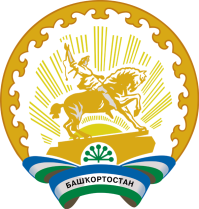 Администрация  сельского поселения Зириклинский  сельсовет     муниципального района               Бижбулякский район    Республики Башкортостан452050, село Зириклы, ул.Центральная, 67 Тел. 8(34743)2-74-00№№мероприятияСроки исполненияответственные1.Образовать  противопаводковые комиссиипредприятий и организацийдо 6 апреля 2021г.Петров А.Г. глава сельского поселенияИванов Ю.И. директор ООО «Урожай» КФХ ИП Антонов  С.В.КФХ ИП  Вахитов Р.С.2.Назначить ответственных за гидротехнические сооруженияПруд с. Седяк-БашПротивопожарный  водоем  с. Зириклына  период половодьяГлава  сельского поселения Петров  А.Г.Тихонов А.М.- руководитель СПК им.КироваАрендатор Тиманкин Р.В. арендатор пруда с. Седяк-БашВолков Н.К. староста села Седяк БашКФХ ИП Вахитов Р.С.3.Определить населенные пункты и объекты экономики, материальные  ценности, которые могут быть затоплены талыми водами,  разработать план предупредительных и спасательных  работ по  каждому объекту.до 6  апреля  2021 годаПетров А.Г. глава сельского поселенияООО «Урожай» Иванов Ю.И.КФХ ИП Антонов  С.В.КФХ ИП  Вахитов Р.С...Проверить состояние и очистить  от снега  и наледи водосбросы, кюветы, мостовые пролетыНа объектах повышенной опасности и попадающих в зону возможного затопления организовать круглосуточное дежурство  ответственных лиц.с 1 апреля 2021 года до  конца половодьяГлава сельского  поселенияГлава сельского поселения5.Провести инструктаж  всех работников, осуществляющих  работы, связанные с пропуском  половодьядо 5  апреля   2021 годаГлава сельского поселения6.Обеспечить вывоз материальных  ценностей из зон  возможного  затоплениядо 10 апреля  2021 годаПетров А.Г. глава сельского поселенияООО «Урожай» Иванов Ю.И.КФХ ИП Антонов  С.В.Осипов В.В.КФХ ИП  Вахитов Р.С.7.В целях обеспечения экологической безопасности во время  весеннего половодья провести инвентаризацию мест несанкционированного размещения отходов, обеспечить вывоз отходов за пределы затопляемых зон.до 01  апреля   2021 годаГлава сельского поселения8.Эвакуировать население из зон затопления  с временным размещением в заранее  подготовленные помещения.до 10   апреля  2021 годаГлава сельского поселения9.Организовать работу по сбору и обобщению материалов, по  ущербу, нанесенному паводком и представить в администрацию  районадо 20  мая 2021 годаГлава  сельского поселения10.Сначала интенсивного подъема паводковых  вод ежедневно  информировать районную противопаводковую комиссию о складывающейся  ситуации.ежедневно  с начала  половодьяОтветственные работники  администрации сельского поселения11.В период весеннего  половодья организовать постоянное дежурство ответственных лиц в администрации сельского поселения тел:2-74-00ежедневно  с начала  половодьяОтветственные работники  администрации сельского поселения